Les corrections de mardi 23 juin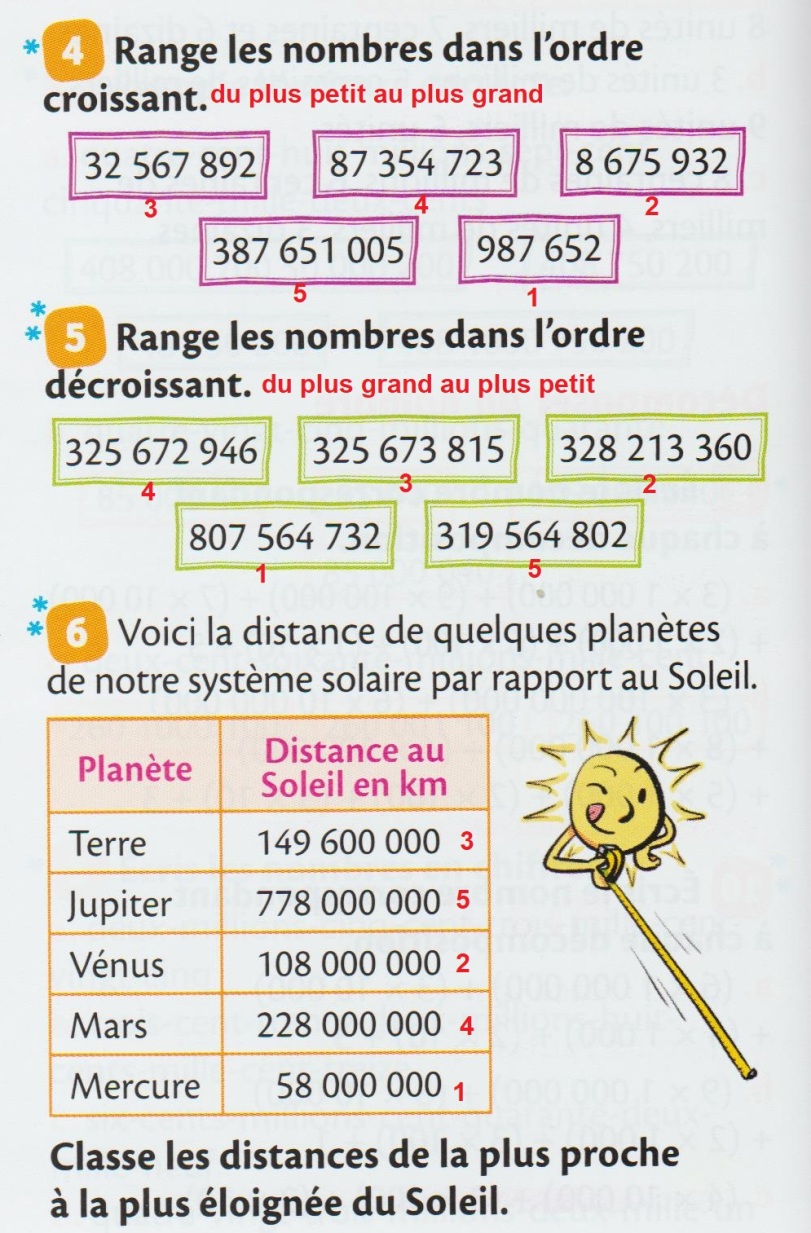 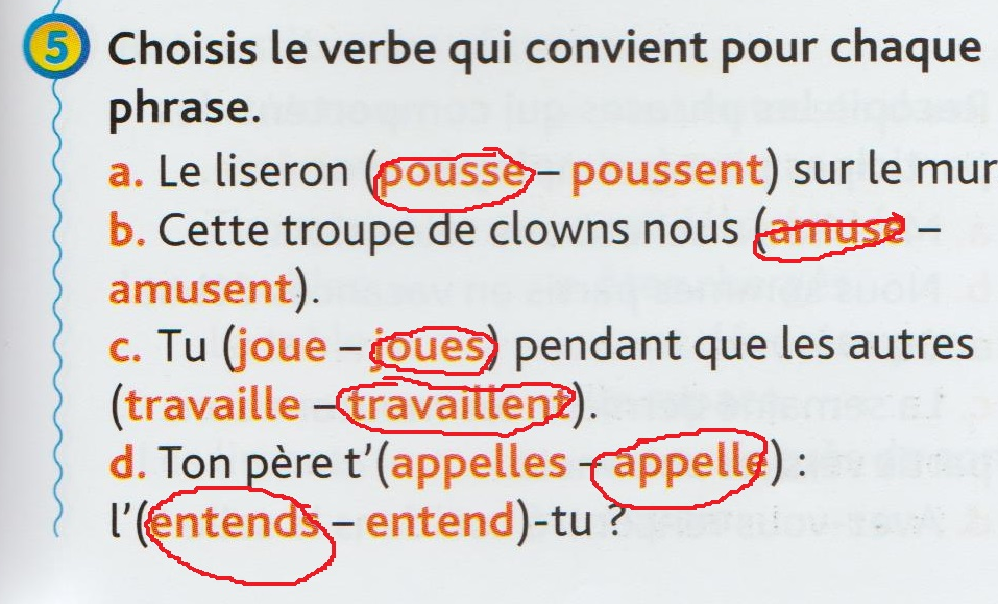 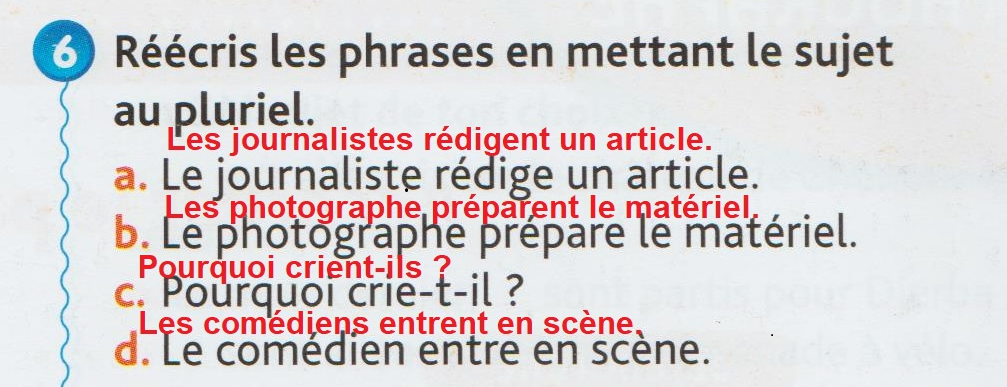 